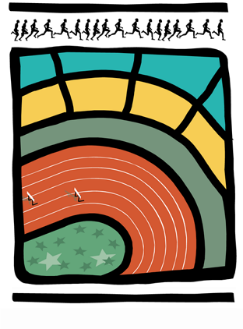 AVIS AUX CERCLES 2017 / N° 11DH/EL/42	 		 				Bruxelles, le 13 avril 20171	COMMUNIQUE DE LA L.B.F.A. – bureaux fermés2	COMMUNIQUES DEs cercles2.1	Communiqué du RESC – Meeting 15/04/17 - modification horaire2.2	Communiqué du RESC – Meeting 07/05/17 – ajout épreuveCOMMUNIQUE DE LA L.B.F.A. – bureaux fermésLes bureaux de la LBFA seront fermés à 16h00 le vendredi 14 avril 2017.COMMUNIQUES DEs cercles Communiqué du RESC – Meeting 15/04/17 - modification horaireSuite au manque de participants pour notre meeting Handisport de ce samedi 15 avril en matinée (3 préinscrits), l’horaire a été modifié (début à 13h30). Il n’y aura pas d’épreuves le matin et les 3 épreuves pour les préinscrits seront intégrées dans le programme de l’après-midi. Il ne sera pas possible de s’inscrire le jour même pour les épreuves handisport.Les officiels sont invités à venir à 12h30 au lieu de 9h00. Le nouvel horaire se trouve sur notre site.Communiqué du RESC – Meeting 07/05/17 – ajout épreuveMeeting du 7 mai 2017 – Grand Prix Mingels : ajout du 110 Haies Juniors. 		--------------------------------